ОБЛАСТНОЕ ГОСУДАРСТВЕННОЕ БЮДЖЕТНОЕ ПРОФЕССИОНАЛЬНОЕ ОБРАЗОВАТЕЛЬНОЕ УЧРЕЖДЕНИЕ«НИКОЛАЕВСКИЙ ТЕХНОЛОГИЧЕСКИЙТЕХНИКУМ»Рабочая программа                                   ПМ. 05. Газовая сваркапо программе подготовки квалифицированных рабочих, служащих для профессии 15.01.05 «Сварщик (ручной и частично механизированной сварки (наплавки)» на базе основного общего образования с получением среднего общего образования.р.п. Николаевка, 2020 г.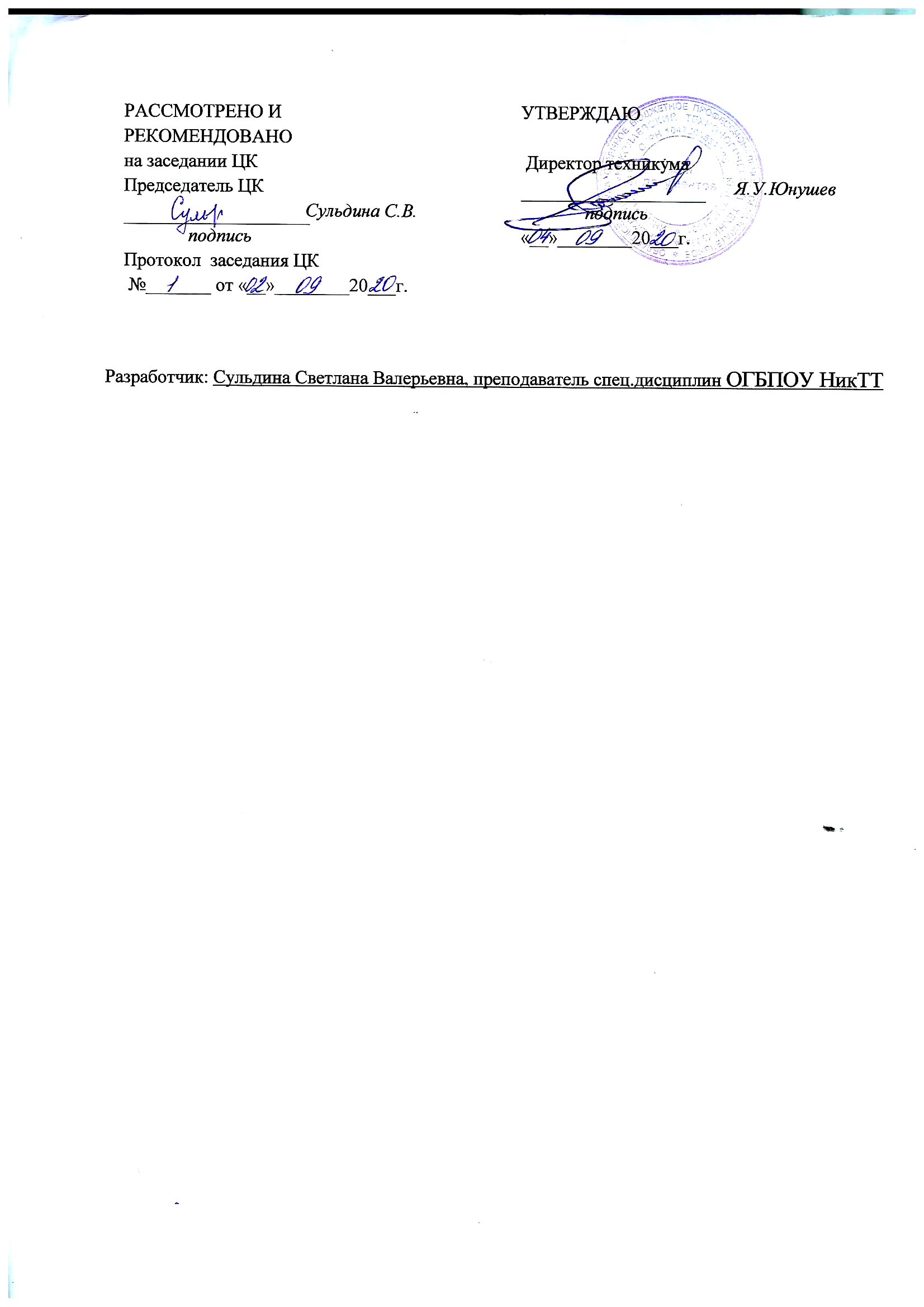 Разработчик: Баринов Георгий Петрович, мастер производственного обучения.Рабочая программа разработана на основе Федерального государственного образовательного стандарта  среднего профессионального образования по профессии  15.01.05  Сварщик (ручной и частично механизированной сварки (наплавки) утвержденного Министерства образования и науки РФ от «29» января 2016 г. № 50 (зарегистрирован Министерством юстиции РФ 24 февраля 2016 г., регистрационный №41197), с изменениями, внесёнными приказом Министерства образования и науки РФ от 14 сентября 2016 года, №1193 (зарегистрирован Министерством юстиции РФ 5 октября 2016, регистрационный №43932).Рабочая программа разработана с учетом:профессионального стандарта ПС «Сварщик», уровень квалификации - 2, утверждённого приказом Министерства труда и Российской Федерации от «28» ноября 2013 г. № 701н, а также по итогам исследования квалификационных Запросов предприятий/организаций регионального рынка труда.Федеральный закон от 29.12.2019 г № 273 «Об образовании в российской Федерации»Федеральный закон от 08.06. 2020 г № 164-ФЗ «О внесении изменений в статьи 71.1 и 108 Федерального закона «Об образовании в Российской Федерации». Приказ Министерства образования и науки российской Федерации от 23 августа 2019 года № 816.Рабочая программа предназначена для преподавателей, мастеров производственного обучения, осуществляющих подготовку квалифицированных рабочих по профессии 15.01.05 Сварщик (ручной и частично механизированной сварки (наплавки),  и предназначена для получения среднего общего образования студентами, обучающихся на базе основного общего образования  укрупненной группы профессий 15.00.00. Машиностроение.СОДЕРЖАНИЕПаспорт программы профессионального модуля……………………………………………………………………….4Результаты освоения профессионального модуля……………………………………………………………………….7Структура и содержание профессионального модуля……………………………………………………………………..8Условия реализации программы профессионального модуля……………………………..…...22Контроль и оценка результатов освоения профессионального модуля (вида профессиональной деятельности)…….……….………….25поправки в Нормативно-провавую базу (Приложение)…………………………………………………………..261. ПАСПОРТ ПРОГРАММЫ  ПРОФЕССИОНАЛЬНОГО МОДУЛЯПМ. 05. Газовая сваркаОбласть применения программы Программа профессионального модуля (далее программа ПМ) – является частью основной профессиональной образовательной программы в соответствии с ФГОС СПО  по профессии 15.01.05 «Сварщик (ручной и частично механизированной сварки (наплавки)» в части освоения основного вида профессиональной деятельности (ВПД): газовая сварка, посредством включённых в ПМ.05 разделов:МДК 05.01. Техника и технология газовой сварки.УП. 05. Газовая сварка (наплавка).ПП.05. Газовая сварка (наплавка).и соответствующих профессиональных компетенций (ПК): 1.2. Цели и задачи модуля – требования к результатам освоения модуля С целью овладения указанным видом профессиональной деятельности и соответствующими профессиональными компетенциями обучающийся в ходе освоения междисциплинарного курса, профессионального модуля ПМ.04 «Газовая сварка» должен:иметь практический опыт:выполнения типовых слесарных операций, применяемых при подготовке деталей перед сваркой;выполнения сборки элементов конструкции (изделий, узлов, деталей) под сварку с применением сборочных приспособлений;выполнения сборки элементов конструкции (изделий, узлов, деталей) под сварку на прихватках;эксплуатирования оборудования для сварки; выполнения предварительного, сопутствующего (межслойного) подогрева свариваемых кромок;выполнения зачистки швов после сварки;использования измерительного инструмента для контроля геометрических размеров сварного шва;определения причин дефектов сварочных швов и соединений;предупреждения и устранения различных видов дефектов в сварных швах;уметь:использовать ручной и механизированный инструмент зачистки сварных швов и удаления поверхностных дефектов после сварки;проверять работоспособность и исправность оборудования поста для сварки;использовать ручной и механизированный инструмент для подготовки элементов конструкции (изделий, узлов, деталей) под сварку;выполнять предварительный, сопутствующий (межслойный) подогрев металла в соответствии с требованиями производственно-технологической документации по сварке;применять сборочные приспособления для сборки элементов конструкции (изделий, узлов, деталей) под сварку;подготавливать сварочные материалы к сварке;зачищать швы после сварки;пользоваться производственно-технологической и нормативной документацией для выполнения трудовых функций;знать:основы теории сварочных процессов (понятия: сварочный термический цикл, сварочные деформации и напряжения);необходимость проведения подогрева при сварке;классификацию и общие представления о методах и способах сварки;основные типы, конструктивные элементы, размеры сварных соединений и обозначение их на чертежах;влияние основных параметров режима и пространственного положения при сварке на формирование сварного шва;основные типы, конструктивные элементы, разделки кромок;основы технологии сварочного производства;виды и назначение сборочных, технологических приспособлений и оснастки;основные правила чтения технологической документации;типы дефектов сварного шва;методы неразрушающего контроля; причины возникновения и меры предупреждения видимых дефектов;способы устранения дефектов сварных швов;правила подготовки кромок изделий под сварку;устройство вспомогательного оборудования, назначение, правила его эксплуатации и область применения;правила сборки элементов конструкции под сварку;порядок проведения работ по предварительному, сопутствующему (межслойному) подогреву металла;устройство сварочного оборудования, назначение, правила его эксплуатации и область применения;правила технической эксплуатации электроустановок;классификацию сварочного оборудования и материалов;основные принципы работы источников питания для сварки;правила хранения и транспортировки сварочных материалов.1.3. Рекомендуемое количество часов на освоение программы профессионального модуля: всего – 588 (9) часовиз них на освоение МДК – 120(1) часовучебная практика –  396 часовпроизводственная практика – 72 часа.1.4. При угрозе возникновения и (или) возникновения отдельных чрезвычайных ситуаций, введении режима повышенной готовности или чрезвычайной ситуации на всей территории Российской Федерации либо на территории Ульяновской области реализация образовательной программы учебной дисциплины, а также проведение зачётов, экзаменов, завершающих освоение рабочей образовательной программы осуществляется с применением электронного обучения, дистанционных образовательных технологий.2. РЕЗУЛЬТАТЫ ОСВОЕНИЯ ПРОФЕССИОНАЛЬНОГО МОДУЛЯРезультатом освоения программы профессионального модуля является овладение обучающимися видом профессиональной деятельности «Подготовительные сварочные работы и контроль качества сварочных швов после сварки», в том числе профессиональными (ПК) и общими (ОК) компетенциями:  3. Структура и содержание профессионального модуляПМ. 01. Подготовительные сварочные работы и контроль качества сварочных швов после сварки3.1. Структура ПМ.053.2. Тематический план профессионального модуля3.2.1. МДК 05.01. «Техника и технология газовой сварки»3.2.1. МДК 05.01. «Техника и технология газовой сварки»3.2.5. УП. 05.  Газовая сварка3.2.6. ПП. 05. Газовая сварка  4. Условия реализации программы профессионального модуля4.1. Требования к минимальному материально-техническому обеспечениюРеализация программы модуля предполагает наличие:учебного кабинета по изучению теоретических основ сварки и резки металлов;Слесарных и сварочных мастерских.  Учебный кабинет «Теоретических основ сварки и резки металлов»Мастерская «Слесарная»Мастерская «Сварочная»Реализация программы модуля предполагает рассредоточенную  учебную практику. 4.2. Информационное обеспечение реализации программыПеречень рекомендуемых учебных изданий:В.В.Овчинников. Газовая сварка.- М.: «Академия», 2020 г.В.В.Овчинников. Основы технологии сварки и сварочное оборудование.- М.: «Академия», 2020 г.В.В.Овчинников. Подготовительные и сборочные операции перед сваркой. - М.: «Академия», 2020 г.В.В.Овчинников. Ручная дуговая сварка (наплавка,резка), плавящимся покрытым электродом. - М.: «Академия», 2020 г.В.В.Овчинников. Электросварщик ручной сварки, дуговая сварка в защитных газах. - М.: «Академия», 2020 г.В.В.Овчинников. Дефектация сварных швов и контроль качества сварных соединений. - М.: «Академия», 2020 г.В.Н.Галушкина. Технология производства сварных конструкций. - М.: «Академия», 2020 г.В.П.Лялякин, Д.Б.Слинко. Частично механизированная сварка (наплавка) плавлением. - М.: «Академия», 2020 г.Дополнительной литература:Лупачёв В. Г. «Ручная дуговая сварка» Вышэйшая школа, 2006 г.Черепахин, А. А.  Технология сварочных работ : учебник для среднего профессионального образования / А. А. Черепахин, В. М. Виноградов, Н. Ф. Шпунькин. — 2-е изд., испр. и доп. — Москва : Издательство Юрайт, 2019.  Интернет-ресурсы:http://imwelder.ru/calchttps://weldering.com/http://docs.cntd.ru/document/1200019807 (ГОСТ 30242-97 Дефекты соединений при сварке металлов плавлением. Классификация, обозначение и определения).http://docs.cntd.ru/document/1200004379 (ГОСТ 5264-80 Ручная дуговая сварка. Соединения сварные. Основные типы, конструктивные элементы и размеры).4.3. Общие требования к организации образовательного процессаУчебная практика проводится в мастерских образовательного учреждения. Изучение общепрофессиональных дисциплин: «Основы электротехника», «Допуски и технические измерения», «Основы материаловедение» должно  проводиться параллельно  освоению данного модуля.4.4. Кадровое обеспечение образовательного процессаРеализация основной профессиональной образовательной программы по профессии начального профессионального образования должна обеспечиваться педагогическими кадрами, имеющими среднее профессиональное или высшее профессиональное образование, соответствующее профилю преподаваемой дисциплины (модуля). Мастера производственного обучения должны иметь на 1–2 разряда по профессии рабочего выше, чем предусмотрено образовательным стандартом для выпускников. 5. Контроль и оценка результатов освоения профессионального модуля (вида профессиональной деятельности)5. поправки в Нормативно-провавую базу (Приложение)На основании Приказа №747 «О внесении изменений в ФГОС СПО» от 17.12.2020 года внести следующие изменения в Рабочую программу ПМ. 05. Газовая сварка по программе подготовки квалифицированных рабочих, служащих для профессии 15.01.05 «Сварщик (ручной и частично механизированной сварки (наплавки)» на базе основного общего образования с получением среднего общего образования:раздел 2 «РЕЗУЛЬТАТЫ ОСВОЕНИЯ ПРОФЕССИОНАЛЬНОГО МОДУЛЯ» текущей программы дополнить:ОК. 07. Проявлять гражданско-патриотическую позицию, демонстрировать осознанное поведение на основе традиционных общечеловеческих ценностей, применять стандарты антикоррупционного поведения.ОК. 08. Использовать знания по финансовой грамотности, планировать предпринимательскую деятельность в профессиональной сфере.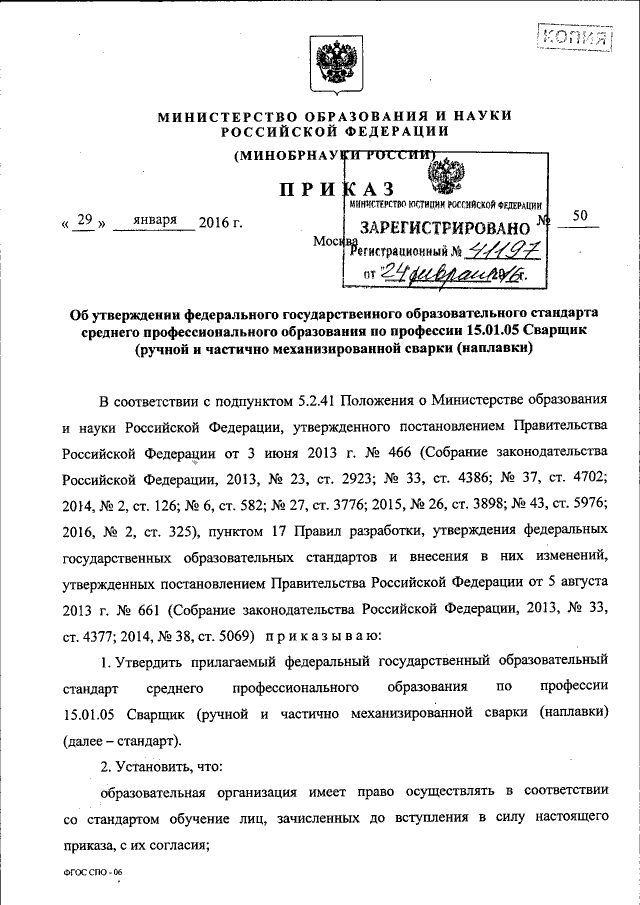 КодНаименование результата обученияПК 5.1Выполнять газовую сварку различных деталей из углеродистых и конструкционных сталей во  всех пространственных положениях сварного шва.ПК 5.2Выполнять газовую сварку различных деталей из цветных металлов и сплавов во всех пространственных положениях сварного шва.ПК 5.3Выполнять газовую наплавку.КодНаименование результата обученияПК 5.1Выполнять газовую сварку различных деталей из углеродистых и конструкционных сталей во  всех пространственных положениях сварного шва.ПК 5.2Выполнять газовую сварку различных деталей из цветных металлов и сплавов во всех пространственных положениях сварного шва.ПК 5.3Выполнять газовую наплавку.ОК 1Понимать сущность и социальную значимость своей будущей профессии, проявлять к ней устойчивый интерес. ОК 2Организовывать собственную деятельность, исходя из цели и способов ее достижения, определенных руководителем. ОК 3Анализировать рабочую ситуацию, осуществлять текущий и итоговый контроль, оценку и коррекцию собственной деятельности, нести ответственность за результаты своей работы. ОК 4Осуществлять поиск информации, необходимой для эффективного выполнения профессиональных задач. ОК 5 Использовать информационно-коммуникационные технологии в профессиональной деятельности.ОК 6Работать в команде, эффективно общаться с коллегами, руководством, клиентами. ПМ.05МДК 05.01. Техника и технология газовой сварки.ПМ.05УП. 05. Газовая сварка.ПМ.05ПП.05. Газовая сварка.Коды профессиональных компетенцийНаименования разделов междисциплинарного курсаВсего часов(макс. учебная нагрузка)Практика Практика Практика Практика Коды профессиональных компетенцийНаименования разделов междисциплинарного курсаВсего часов(макс. учебная нагрузка)Обязательная аудиторная учебная нагрузка обучающегосяОбязательная аудиторная учебная нагрузка обучающегосяУчебная,часовПроизводственная,часов(если предусмотрена рассредоточенная практика)Коды профессиональных компетенцийНаименования разделов междисциплинарного курсаВсего часов(макс. учебная нагрузка)Всего,часовв т.ч. лабораторные работы и практические занятия,часовУчебная,часовПроизводственная,часов(если предусмотрена рассредоточенная практика)1234567ПК 2.1.ПК 2.2ПК 2.3ПК 2.4МДК 05.01. Техника и технология газовой сварки1211208439672Учебная практика396Производственная практика (часов) 72Наименование разделов и темСодержание учебного материала, лабораторные работы и практические занятия, самостоятельная работа обучающихся, индивидуальный проект.Содержание учебного материала, лабораторные работы и практические занятия, самостоятельная работа обучающихся, индивидуальный проект.Объем часовОбъем часов122332 курса 2 полугодие 2 курса 2 полугодие 2 курса 2 полугодие 2424Раздел 1 . Ознакомление с техникой и технологией газовой сварки (наплавки)Раздел 1 . Ознакомление с техникой и технологией газовой сварки (наплавки)Раздел 1 . Ознакомление с техникой и технологией газовой сварки (наплавки)Раздел 1 . Ознакомление с техникой и технологией газовой сварки (наплавки)Раздел 1 . Ознакомление с техникой и технологией газовой сварки (наплавки)СодержаниеСодержаниеТема 1.1 . Оборудование для газовой сваркиТема 1.1 . Оборудование для газовой сваркиТема 1.1 . Оборудование для газовой сваркиТема 1.1 . Оборудование для газовой сваркиСущность газовой сваркиСущность газовой сваркиСущность газовой сварки. Преимущества и недостатки.Сущность газовой сварки. Преимущества и недостатки.11Оборудование газосварочного постаОборудование газосварочного постаОборудование газосварочного поста.Оборудование газосварочного поста.11Баллоны для газовБаллоны для газовБаллоны для сжатых газов.Баллоны для сжатых газов.11Устройство ацетиленового генератора.Устройство ацетиленового генератора.Устройство и принцип действия ацетиленового генератора.Устройство и принцип действия ацетиленового генератора.11Практические занятияПрактические занятия2020Практическая работа №1.Практическая работа №1.Схема газовой сваркиВыполнить общую схему газовой сваркиСхема газовой сваркиВыполнить общую схему газовой сварки22Практическая работа №2.Практическая работа №2.Получение и хранение газов,используемых при газовой сваркеПолучение и хранение газов,используемых при газовой сварке44Практическая работа №3.Практическая работа №3.Построение схемы работы оборудований для газовойсваркиПостроение схемы работы оборудований для газовойсварки44Практическая работа №4.Практическая работа №4.Схема работы ацетиленового генератора. Построение схемы работы ацетиленового генератораСхема работы ацетиленового генератора. Построение схемы работы ацетиленового генератора44Практическая работа №5.Практическая работа №5.Правила обслуживания ацетиленового генератора.Подготовка к работе и правила обслуживанияацетиленового генератораПравила обслуживания ацетиленового генератора.Подготовка к работе и правила обслуживанияацетиленового генератора22Практическая работа №6.Практическая работа №6.Инструкция по эксплуатации  переносного ацетиленового генератораИнструкция по эксплуатации  переносного ацетиленового генератора22Практическая работа №7.Практическая работа №7.Правила безопасности при эксплуатации ацетиленовых генераторов. Общие правила безопасности при эксплуатации переносных ацетиленовых генераторов.Правила безопасности при эксплуатации ацетиленовых генераторов. Общие правила безопасности при эксплуатации переносных ацетиленовых генераторов.223 курс 1 полугодие3 курс 1 полугодие3 курс 1 полугодие3 курс 1 полугодие5454Устройство сварочных горелокУстройство сварочных горелокУстройство сварочных горелок их разновидности,Классификация.Устройство сварочных горелок их разновидности,Классификация.11Редукторы для сжатых газовРедукторы для сжатых газовРедукторы для сжатых газов.Редукторы для сжатых газов.11Практические занятияПрактические занятияПрактическая работа №8.Практическая работа №8.Предохранительные затворы.Предохранительные затворы.22Практическая работа №9.Практическая работа №9.Сварочные горелкиПорядок подготовки к работе сварочных горелок.Сварочные горелкиПорядок подготовки к работе сварочных горелок.22Практическая работа №10.Практическая работа №10.Инжекторные горелкиТехнические характеристики инжекторных горелок (работа с каталогами)Инжекторные горелкиТехнические характеристики инжекторных горелок (работа с каталогами)33Практическая работа №11.Практическая работа №11.Безинжекторные горелкиТехнические характеристики безинжекторных горелок (Работа с каталогами)Безинжекторные горелкиТехнические характеристики безинжекторных горелок (Работа с каталогами)22Практическая работа №12.Практическая работа №12.Требования безопасности труда и пожарной безопасностиСоблюдение требований безопасности труда и пожарной безопасности при газовой сварке.Требования безопасности труда и пожарной безопасностиСоблюдение требований безопасности труда и пожарной безопасности при газовой сварке.22Практическая работа №13.Практическая работа №13.Вентили и шлангиВентили и шланги для газов.Вентили и шлангиВентили и шланги для газов.11Самостоятельная работаСамостоятельная работаЗащита рефератаЗащита реферата11Тема 1.2 . Технология газовой сваркиТема 1.2 . Технология газовой сваркиТема 1.2 . Технология газовой сваркиТема 1.2 . Технология газовой сваркиТема 1.2 . Технология газовой сваркиТема 1.2 . Технология газовой сваркиГазы, присадочная проволока и флюсы для газовой сваркиГазы, присадочная проволока и флюсы для газовой сваркиГазы, присадочная проволока и флюсы для газовой сваркиГазы, присадочная проволока и флюсы для газовой сварки11Структура ацетиленокислородного пламени.Структура ацетиленокислородного пламени.Структура ацетиленокислородного пламени.Структура ацетиленокислородного пламени.11Виды пламениВиды пламениВиды пламениВиды пламени11Способы газовой сваркиСпособы газовой сваркиОсновные способы газовой сваркиОсновные способы газовой сварки11Технологические приемыТехнологические приемыТехнологические приемыТехнологические приемы22Сварка швов в нижнем и горизонтальном положенииСварка швов в нижнем и горизонтальном положенииГазовая сварка швов в нижнем и горизонтальном положенияхГазовая сварка швов в нижнем и горизонтальном положениях22Сварка швов в потолочном и вертикальном положенииСварка швов в потолочном и вертикальном положенииГазовая сварка швов в потолочном и вертикальном положении.Газовая сварка швов в потолочном и вертикальном положении.22Сварка различных сталейСварка различных сталейГазовая сварка углеродистых,  легированных сталей.Газовая сварка углеродистых,  легированных сталей.22Сварка чугунаСварка чугунаГазовая сварка чугуна.Газовая сварка чугуна.11Сварка цветных металлов и сплавовСварка цветных металлов и сплавовГазовая сварка цветных металлов и сплавов.Газовая сварка цветных металлов и сплавов.11Практические занятияПрактические занятияПрактическая работа №14.Практическая работа №14.Материалы для газовой сваркиМатериалы для газовой сварки22Практическая работа №15.Практическая работа №15.Виды пламениВиды пламени22Практическая работа №16.Практическая работа №16.Расчет основных параметров режима газовой сварки. Различных материалов по заданию преподавателяРасчет основных параметров режима газовой сварки. Различных материалов по заданию преподавателя33Практическая работа №17.Практическая работа №17.Баллоны для газовой сварки.Баллоны для газовой сварки.22Практическая работа №18.Практическая работа №18.Схема выполнения швов в нижнем положенииПостроение схемы выполнения сварочных швов в нижнем положенииСхема выполнения швов в нижнем положенииПостроение схемы выполнения сварочных швов в нижнем положении33Практическая работа №19.Практическая работа №19.Схема выполнения швов в горизонтальном положенииПостроение схемы выполнения сварочных швов в горизонтальном положении.Схема выполнения швов в горизонтальном положенииПостроение схемы выполнения сварочных швов в горизонтальном положении.33Практическая работа №20.Практическая работа №20.Схема выполнения швов в потолочном положенииПостроение схемы выполнения сварочных швов в потолочном положении.Схема выполнения швов в потолочном положенииПостроение схемы выполнения сварочных швов в потолочном положении.33Практическая работа №21.Практическая работа №21.Виды газовой сваркиВиды газовой сварки33Тема 1.3 . Оборудование и технология газовой резки.Тема 1.3 . Оборудование и технология газовой резки.Тема 1.3 . Оборудование и технология газовой резки.Тема 1.3 . Оборудование и технология газовой резки.Тема 1.3 . Оборудование и технология газовой резки.Тема 1.3 . Оборудование и технология газовой резки.Газовая резкаГазовая резкаГазовая резка, область применения. Сущность и классификация процесса резки.Газовая резка, область применения. Сущность и классификация процесса резки.11Условия резка металлаУсловия резка металлаУсловия окислительной резки металла.Условия окислительной резки металла.11Резак для ручной кислородной резкиРезак для ручной кислородной резкиРезак для ручной кислородной резкиРезак для ручной кислородной резки11Режимы резкиРежимы резкиРежимы резки и качество резки.Режимы резки и качество резки.11Техника ручной резкиТехника ручной резкиТехника ручной резкиТехника ручной резки11Деформация металла при резкеДеформация металла при резкеДеформация металла при резкеДеформация металла при резке113 курс 2 полугодие3 курс 2 полугодие3 курс 2 полугодие3 курс 2 полугодие4242Резка углеродистых сталей и чугунаРезка углеродистых сталей и чугунаГазовая резка углеродистых сталей и чугуна.Газовая резка углеродистых сталей и чугуна.11Резка цветных металлов и сплавовРезка цветных металлов и сплавовГазовая резка цветных металлов и их сплавовГазовая резка цветных металлов и их сплавов11Практические занятияПрактические занятияПрактическая работа №22.Практическая работа №22.Разрезаемость сталей. Начертить таблицу.Классификация сталей по разрезаемости.Разрезаемость сталей. Начертить таблицу.Классификация сталей по разрезаемости.44Практическая работа №23.Практическая работа №23.Специальные резаки.Специальные резаки.22Практическая работа №24.Практическая работа №24.Поверхностная резкаПоверхностная кислородная резка.Поверхностная резкаПоверхностная кислородная резка.22Практическая работа №25.Практическая работа №25.Виды термической резки БИ и ЖБИВиды термической резки бетона и железобетонаВиды термической резки БИ и ЖБИВиды термической резки бетона и железобетона22Практическая работа №26.Практическая работа №26.Изучение устройств стационарных машин. Технические характеристики стационарных машин (работа с каталогами)Изучение устройств стационарных машин. Технические характеристики стационарных машин (работа с каталогами)22Практическая работа №27.Практическая работа №27.Изучение устройств персональных машин. Технические характеристики персональных машин (работа с каталогами)Изучение устройств персональных машин. Технические характеристики персональных машин (работа с каталогами)33Практическая работа №28.Практическая работа №28.Факторы влияющие на резкуФакторы влияющие на резку33Практическая работа №29.Практическая работа №29.Режимы резкиРежимы резки44Тема 1.4. Технология газовой наплавкиТема 1.4. Технология газовой наплавкиТема 1.4. Технология газовой наплавкиТема 1.4. Технология газовой наплавкиТема 1.4. Технология газовой наплавкиТема 1.4. Технология газовой наплавкиОсобенности и область применения газовой наплавкиОсобенности и область применения газовой наплавкиСущность, особенности и области применения газовой наплавки.Сущность, особенности и области применения газовой наплавки.11Наплавочные материалыНаплавочные материалыНаплавочные материалы для газовой наплавкиНаплавочные материалы для газовой наплавки11Наплавка латуни на сталь и чугунНаплавка латуни на сталь и чугунНаплавка латуни на сталь и чугун.Наплавка латуни на сталь и чугун.11Наплавка цветных металловНаплавка цветных металловГазопламенная наплавка цветных металловГазопламенная наплавка цветных металлов22Технология наплавки цветных металловТехнология наплавки цветных металловТехнология наплавки цветных металловТехнология наплавки цветных металлов22Практические занятияПрактические занятияПрактическая работа №30.Практическая работа №30.Газопорошковая наплавкаГазопорошковая наплавка22Практическая работа №31.Практическая работа №31.Технология устранения дефектов.Технология устранения дефектов в деталях и узлах наплавкой газовой горелкойТехнология устранения дефектов.Технология устранения дефектов в деталях и узлах наплавкой газовой горелкой22Практическая работа №32.Практическая работа №32.Выбор наплавочных твердых сплавовВыбор наплавочных твердых сплавов для газопламенной наплавкиВыбор наплавочных твердых сплавовВыбор наплавочных твердых сплавов для газопламенной наплавки22Практическая работа №33.Практическая работа №33.Прогрессивные технологии нанесения покрытийПрогрессивные технологии нанесения покрытий - наплавка, напыление, осаждение.Прогрессивные технологии нанесения покрытийПрогрессивные технологии нанесения покрытий - наплавка, напыление, осаждение.22Промежуточная аттестация. ЗачетПромежуточная аттестация. ЗачетПромежуточная аттестация. ЗачетПромежуточная аттестация. Зачет11Наименование тем практикиСодержание учебных занятийОбъем часов123Виды работ: Организовывать собственную деятельность, исходя из цели испособов ее достижения, определенных руководителем. Выполнять газовую сварку различных деталей из углеродистых иконструкционных сталей во всех пространственных положенияхсварного шва. Работать в команде, эффективно общаться с коллегами,руководством. Осуществлять поиск информации, необходимой для эффективноговыполнения профессиональных задач. Выполнять газовую резку.Виды работ: Организовывать собственную деятельность, исходя из цели испособов ее достижения, определенных руководителем. Выполнять газовую сварку различных деталей из углеродистых иконструкционных сталей во всех пространственных положенияхсварного шва. Работать в команде, эффективно общаться с коллегами,руководством. Осуществлять поиск информации, необходимой для эффективноговыполнения профессиональных задач. Выполнять газовую резку.Виды работ: Организовывать собственную деятельность, исходя из цели испособов ее достижения, определенных руководителем. Выполнять газовую сварку различных деталей из углеродистых иконструкционных сталей во всех пространственных положенияхсварного шва. Работать в команде, эффективно общаться с коллегами,руководством. Осуществлять поиск информации, необходимой для эффективноговыполнения профессиональных задач. Выполнять газовую резку.Раздел 1 Ознакомление с техникой и технологией газовой сварки (наплавки)Тема 1 Оборудование для газовой сварки.36Тема 1.1 Организация рабочего места для выполнения газопламенной обработки металлов. Техникабезопасности. Пожарнаябезопасность.Подготовка рабочего места для выполнения газопламенной обработки металлов.6Тема 1.2 Подготовка ацетиленовогогенератора или ацетиленовогобаллона, кислородного баллона,кислородного редуктора,шлангов, горелки к работе.Подготовка ацетиленового генератора или ацетиленового баллона, кислородного баллона, кислородного редуктора, шлангов, горелки к работе.12Тема 1.3 Упражнения для одной руки приработе с горелкой.Выработка навыков при работе сварочной горелкой в одной руке.12Тема 1.4 Расплавление присадочногоматериала на пластины.Наплавка присадочного материала на металлические пластины.6Тема 2. Технология газовой сварки.198Тема 2.1 Выбор режимов сварки.Выбор режимов сварки.12Тема 2.2 Газовая наплавка валиков напластину правым способом.Газовая наплавка присадочного металла на металлические пластины правым способом.18Тема 2.3 Газовая наплавка валиков напластину левым способом.Газовая наплавка присадочного материала на металлические пластины левым способом.18Тема 2.4 Газовая сварка стыковых,соединений в нижнем инаклонном положенияхсварного шва.Газовая сварка стыковых соединений металлических пластин в нижнем и наклонном положениях сварного шва.18Тема 2.5 Газовая сварка угловыхсоединений в нижнем инаклонном положенияхсварного шва.Газовая сварка угловых соединений металлических пластин в нижнем и наклонном положениях сварного шва.18Тема 2.6 Газовая сварка тавровыхсоединений в нижнем инаклонном положенияхсварного шва.Газовая сварка тавровых соединений металлических пластин в нижнем и наклонном положениях сварного шва.18Тема 2.7 Газовая сварка нахлёсточныхсоединений в нижнем инаклонном положенияхсварного шва.Газовая сварка нахлёсточных соединений металлических пластин в нижнем и наклонном положениях сварного шва.18Тема 2.8 Газовая сварка стыковых, соединений в горизонтальном и вертикальном положениисварного шва.Газовая сварка стыковых соединений металлических пластин в горизонтальном и вертикальном положении сварного шва.18Тема 2.9 Газовая сварка угловыхсоединений в горизонтальном и вертикальном положении сварного шва.Газовая сварка угловых соединений металлических пластин в горизонтальном и вертикальном положении сварного шва.18Тема 2.10 Газовая сварка тавровых инахлёсточных соединенийгоризонтальном и вертикальномположении сварного шва.Газовая сварка тавровых и нахлёсточных соединений горизонтальном и вертикальном положении сварного шва.18Тема 2.11 Вырубка дефектов и подготовка чугунной заготовки под сварку.Вырубка дефектов и подготовка чугунной заготовки под сварку.12Тема 2.12 Устранение дефектов газовой сварки.Устранение дефектов газовой сварки.12Тема 3 Оборудование и технология газовой резки.48Тема 3.1 Подготовка оборудования длягазовой резки.Подготовка баллонов, шлангов и резаков для газовой резки.12Тема 3.2 Газовая прямолинейная резкаразличных сталей по разметке.Газовая прямолинейная резка низколегированных, среднелегированных и высоколегированных сталей.12Тема 3.3 Газовая фигурная резкаразличных сталей по разметке.Газовая фигурная резка различных сталей по разметке.12Тема 3.4 Резка труб различногодиаметра керосинорезом.Резка труб диаметром от 40мм до 203 керосинорезом.12Тема 4 Технология газовой наплавки.108Тема 4.1 Многослойная наплавкацилиндрических поверхностей.Многослойная газовая наплавка цилиндрических поверхностей.12Тема 4.2 Наплавка твёрдыми сплавами деталей и изношенного инструмента из углеродистой и конструкционной стали.Наплавка твёрдыми сплавами деталей и изношенного инструмента из углеродистой и конструкционной стали газовой сваркой.12Тема 4.3 Наплавка деталей, труб и узлов средней сложности из углеродистых и легированных сталей и чугуна.Наплавка деталей, труб и узлов средней сложности из углеродистых и легированных сталей и чугуна газовой сваркой.12Тема 4.4 Наплавка деталей, труб и узлов средней сложности из цветных металлов и сплавов.Наплавка деталей, труб и узлов средней сложности из цветных металлов и сплавов газовой сваркой.12Тема 4.5 Заварка трещин в чугунных деталях латунью.Заварка трещин в чугунных деталях латунью газовой сваркой.12Тема 4.6 Газовая наплавка валиков на пластины из легированной стали.Газовая наплавка валиков на пластины из легированной стали газовой сваркой.12Тема 4.7 Газовая наплавка валиков на медные пластины.Газовая наплавка валиков на медные пластины газовой сваркой.12Тема 4.8 Газовая наплавка валиков на алюминиевые пластины.Газовая наплавка валиков на алюминиевые пластины газовой сваркой.12Тема 4.9 Устранение деформаций и дефектов сборки и наплавки.Устранение деформаций и дефектов сборки и наплавки газовой сваркой.12Дифференцированный зачет:Дифференцированный зачет:6Всего:Всего:396Наименование тем практикиСодержание учебных занятийОбъем часов123Виды работ: Выполнять газовую сварку различных деталей из углеродистых и конструкционных сталей во всех пространственных положениях сварного шва. Выполнять газовую сварку различных деталей из цветных металлов и сплавов во всех пространственных положениях сварного шва. Выполнять газовую наплавку.Виды работ: Выполнять газовую сварку различных деталей из углеродистых и конструкционных сталей во всех пространственных положениях сварного шва. Выполнять газовую сварку различных деталей из цветных металлов и сплавов во всех пространственных положениях сварного шва. Выполнять газовую наплавку.Виды работ: Выполнять газовую сварку различных деталей из углеродистых и конструкционных сталей во всех пространственных положениях сварного шва. Выполнять газовую сварку различных деталей из цветных металлов и сплавов во всех пространственных положениях сварного шва. Выполнять газовую наплавку.Раздел 1 Газовая сварка (наплавка)Тема 1.Газовая сварка (наплавка)Тема 1.1 Газовая сварка ёмкостей из тонколистовой стали с отбортовкой и без отбортовки.Газовая сварка емкостей из тонколистовой стали с отбортовкой и без отбортовки.6Тема 1.2Газовая сварка несложных узлов и конструкций.Газовая сварка несложных узлов и строительных конструкций.6Тема 1.3 Газовая сварка узлов из трубчатых стержней, уголков и листового металла.Газовая сварка узлов из трубчатых стержней, уголков и листового металла.6Тема 1.4Газовая сварка труб диаметром 15-20 мм поворотным швом.Газовая сварка труб диаметром 15-20 мм поворотным швом. Отопительных и водопроводных систем.6Тема 1.5Изготовление переходников на меньший диаметр трубы.Изготовление переходников на меньший диаметр трубы.6Тема 1.6Газовая сварка изделий из круглого проката и швеллера.Газовая сварка изделий из круглого проката и швеллеров.6Тема 1.7Газовая сварка изделий из уголка с различными полками и круглого проката.Газовая сварка изделий из уголка с различными полками и круглого проката.6Тема 1.8Восстановительная наплавка цилиндрических поверхностей.Газовая восстановительная наплавка цилиндрических поверхностей.6
Тема 1.9Газовая наплавка изношенных деталей.Газовая наплавка изношенных деталей машин и инструмента.6Тема 1.10Механизированная наплавка валов.Газовая механизированная наплавка валов.6Тема 1.11Механизированная наплавка цилиндрических поверхностей.Газовая механизированная наплавка цилиндрических поверхностей.6Тема 1.12Выполнение наплавочных работ узлов различных конструкций.Выполнение наплавочных работ узлов различных конструкций.6Квалификационный экзамен по модулю.Квалификационный экзамен по модулю.Квалификационный экзамен по модулю.Всего:Всего:72№ п/пОборудованиеТехнические средства обучения1Компьютерный столКомпьютер2Учебные парты и стулья.Мультимедийный проектор/ интерактивная доска.3Комплект макетов газоэлектросварочной аппаратуры.Наглядные пособия (планшеты, макеты, стенды).4Детали из свариваемых материалов, слесарно-сварочные инструменты, приспособления.Комплект печатной учебно-методической документации и литературы, электронные образовательно-обучающие источники профильной информации.№ п/пОборудованиеТехнические средства обучения1Слесарные верстакиНабор слесарных инструментов.2Заточной станокНабор измерительных инструментов.3Сверлильный станокНабор вспомогательных инструментов.4УШМЗаготовки для выполнения слесарных работ.№ п/пОборудование Технические средства обучения1Сварочный постСборочно-сварочные приспособления2Газоэлектросварочное оборудование и аппаратураКонтрольно-измерительные инструменты3Основные СИЗ сварщикаНаборы слесарно-сварочных инструментов4Рабочие заготовки (материалы) для выполнения слесарных и сварочных работ.Результаты(освоенные профессиональные компетенции)Основные показатели оценки результатаФормы и методы контроля и оценкиПК.5.1 Выполнять газовую сварку различных деталей из углеродистых и конструкционных сталей во  всех пространственных положениях сварного шва.Выбор, подготовка и настройка к работе баллонов, регулирующей и коммуникационной аппаратурыдля сварки;Точность (правильность) выполнения типовых операций, применяемых при газовой сварке металла:Выбор сварочных материалов; Точность и качество выполненияподготовки изделий под сварку;Обоснованность выбора способа сварки;Точность (правильность) выполнения техники сварки.текущий контроль в форме:- защита лабораторных и практических работ;- тест действия;-решение проблемной ситуации- оценка выполнения практических работПК.5.2 Выполнять газовую сварку различных деталей из цветных металлов и сплавов во всех пространственных положениях сварного шва.Выбор, подготовка и настройка к работе баллонов, регулирующей и коммуникационной аппаратурыдля сварки;Точность (правильность) выполнения типовых операций, применяемых при газовой сварке металла:Выбор сварочных материалов; Точность и качество выполненияподготовки изделий под сварку;Обоснованность выбора способа сварки;Точность (правильность) выполнения техники сварки.текущий контроль в форме:- защита лабораторных и практических работ;- тест действия;-решение проблемной ситуации- оценка выполнения практических работПК5.3 Выполнять газовую наплавку.Выбор сварочных материалов; Точность и качество выполненияподготовки изделий под наплавку;Точность (правильность) выполнения техники наплавки.текущий контроль в форме:- защита лабораторных и практических работ;- тест действия;-решение проблемной ситуации- оценка выполнения практических работ